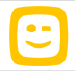 Bio Luk BruynseelsLuk Bruynseels (°1981) compte plus de 20 ans d'expérience dans le secteur de la technologie et des télécommunications, d'abord dans sa propre startup de marketing en ligne pendant ses études, puis comme consultant. Luk a rejoint Telenet en 2009 et a assuré différentes fonctions au sein du département Engineering. De 2015 à 2017, il a été responsable réseau pour l'intégration de BASE, et portait notamment la responsabilité finale de la mise à niveau du réseau mobile et de la réalisation de synergies post-fusion. En 2018, Luk est devenu VP Engineering, fonction dans le cadre de laquelle il a regroupé les services fixes, mobiles et TV et transformé le département pour travailler de manière Agile dès 2020. Son champ d'action a été étendu en 2021 avec la conception de produits de connectivité et les customer journeys. Luk a également été co-fondateur et sponsor de TADAAM, l’offre (internet et télévision)  fixe sans fil de Telenet. Luk Bruynseels est titulaire d'un diplôme d'ingénieur civil en électronique de la KU Leuven et d'un diplôme de post-graduat en Corporate Finance de la KU Leuven. Il est papa de deux enfants et aime le sport (football, course à pied, randonnée et snowboard) ainsi que les voyages.